Prezydent Miasta Pruszkowa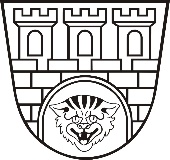 Zarządzenie nr 96/2022Prezydenta Miasta Pruszkowaz dnia 19 kwietnia 2022 r.w sprawie przejęcia samochodu marki Peugeot 106  nr VIN  VF32S8HXF44316998na własność Gminy Miasto PruszkówNa podstawie art. 30 ust. 1 i ust. 2 pkt 3 ustawy z dnia 8 marca 1990 r. o samorządzie gminnym (t.j Dz. U. z 2022 r. poz.559 ) art. 50a ustawy z dnia 20 czerwca 1997 r. Prawo 
o ruchu drogowym (t.j. Dz.U. z 2021 r. poz. 450 ze zm.), rozporządzenia Ministra Spraw Wewnętrznych i Administracji z dnia 22 czerwca 2011 r. w sprawie usuwania pojazdów pozostawionych bez tablic rejestracyjnych lub których stan wskazuje na to, że nie są używane (Dz. U. 2011 r., Nr 143, poz. 845 ze zm.) zarządza się, co następuje:§ 1Samochód marki Peugeot 106 o numerze VIN : VF32S8HXF44316998, kolor srebrny na  podstawie   art.  50a ustawy   Prawo o ruchu  drogowym – usunięty z drogi w dniu 18.10.2021r. na parking przy ul. Przejazdowej 2 w Pruszkowie nieodebrany przez właściciela, przechodzi na własność Gminy Miasto Pruszków .§ 2Wykonanie zarządzenia powierza się Wydziałowi Finansów i Budżetu oraz Wydziałowi Organizacyjnemu Urzędu Miasta Pruszkowa.§ 3Zarządzenie podlega ogłoszeniu na tablicy ogłoszeń Gminy Miasto Pruszków oraz w BIP.§ 4Zarządzenie wchodzi w życie z dniem podpisania.                                                                                                                            Prezydent Miasta Pruszkowa                                                                                                                            Paweł Makuch